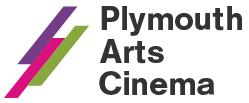 Plymouth Arts Cinema at Arts University Plymouth, Tavistock Place, Plymouth, PL4 8ATwww.plymouthartscinema.org | 01752 206114 | info@plymouthartscinema.orgFebruary 2024Where to find us Our venue is located inside Arts University Plymouth’s main campus at Tavistock Place. Go through Arts University Plymouth’s main entrance and turn right, you will face our Box Office and Café-Bar. Opening Times and How to Book
The Box Office and Café-bar open Tuesday, Thursday and Friday: 5-8.30pm; Wednesday: 1-8.30pm; Saturday: 1-8pm). You can call Box Office during these times: 01752 206114.Christmas and New Year; The cinema, Box Office and Café will be closed from Friday 22 December and will reopen on Tuesday 2 January at 5pm.Standard £9.00 | Matinees £7.00 | Bringing in Baby £4 | Over 60s £7.75 | 25 & Under, Students, AUP Staff, Budget - Unwaged and low income £4 | Friends 10% discount and £6 on Tuesdays. Please bring relevant ID if you are eligible for a discount.February 2024All of Us Strangers (15)MUBI GO | LGBTQ+ | Programmer’s PickFriday 2 – Thursday 8 FebruaryFri 2, 6pm
Sat 3, 2.30pm (captioned) & 8pm
Tue 6, 6pm
Wed 7, 8.30pm
Thu 8, 6pmDir. Andrew Haigh, UK, 2023, 105 mins. Cast. Andrew Scott, Paul Mescal, Jamie Bell, Claire Foy.Adam is a screenwriter living in London. He strikes up an uneasy acquaintance with his mysterious neighbour Harry, which edges towards something more intimate. At the same time, on visiting his old family home, he discovers something quite strange and beautiful, which keeps him returning time and again. But as the days continue, Adam begins to question the turn his life has taken and whether it is to his detriment. Andrew Scott’s central performance once again shows why he is regarded as one of our finest actors. Paul Mescal is sublime as Harry, while Jamie Bell and Claire Foy’s performances elicit some of the film’s most striking emotional notes.This work contains flashing images which may affect viewers who are susceptible to photosensitive epilepsy.The End We Start From (15)F-RatedFriday 2 – Thursday 8 FebruaryFri 2, 8.30pm
Sat 3, 5.30pm
Tue 6, 8.30pm
Wed 7, 2.30pm (captioned) & 6pm
Thu 8, 8.30pmDir. Mahalia Belo, UK, 2023, 102 mins. Cast. Jodie Comer, Joel Fry, Katherine Waterson.Mahalia Belo’s confident feature debut brings Megan Hunter’s acclaimed 2017 dystopian novel to the screen as a disaster movie with immense power deriving from the intimacy of its performances. An excellent Jodie Comer, playing the young mother, is joined by a uniformly superb cast, including Joel Fry and Katherine Waterson, who convey the emotional gravity of this poignant and unsettlingly prophetic tale of survival against the odds, which has echoes of The Road and Children of Men.The Boys in the Boat (12A)Friday 9 – Wednesday 14 FebruaryFri 9, 5.45pm
Sat 10, 8pm
Tue 13, 5.45pm
Wed 14, 2.30pm & 8.15pmDir. George Clooney, US, 2023, 124 mins. Cast. Joel Edgerton, Callum Turner, Peter Guinness.Directed by George Clooney, and based on Daniel James Brown’s bestselling book, The Boys in the Boat tells the inspirational true story of an underdog rowing team hoping to compete for Olympic gold. In 1936, at the height of the Great Depression, members of the rowing team at the University of Washington – including coach Al Ulbrickson (Joel Edgerton) and lead rower Joe Rantz (Callum Turner) – are thrust into the spotlight as they compete for gold at the 1936 Olympics in Berlin, taking on elite rivals from around the world.Tchaikovsky’s Wife (15)Friday 9 – Wednesday 14 FebruaryFri 9, 8.15pm
Sat 10, 2pm & 5pm
Tue 13, 8.15pm
Wed 14, 5.15pmDir. Kirill Serebrennikov, Russia, 2023, 143 mins. In Russian with English subtitles. Cast. Alyona Mikhailova, Odin Lund Biron, Filipp Avdeev.A masterful historical drama from director Kirill Serebrennikov exploring the tumultuous relationship between the famous Russian composer Pyotr Ilyich Tchaikovsky and his wife Antonina Miliukova. Antonina is a beautiful and bright young woman, born into aristocracy. She could have anything she wants, and yet her only obsession is to marry Pyotr Tchaikovsky. While the composer finally accepts this union, he blames her for his misfortunes and breakdowns. With the subsequent attempts to get rid of his wife becoming more and more brutal.“A visionary evocation of the heartbreak and sickness of a woman in love with a Russian icon who doesn’t love her back.”- Little White LiesThe Best of IRIS 2023 (15)Thursday 15 February, 6pmA curated collection of extraordinary short films that have been honoured and celebrated at the 2023 Iris Prize LGBTQ+ Film Festival. www.irisprize.org The screening will be introduced by Seth Edmonds, Assistant to the Director at Iris Prize. Programme running time: 54 minsTickets £5 / £4 concessionsRealness With A Twist (Winner: 2023 Youth Jury Award) - Rated 12ADirector: Cass Virdee UK, 12 MinsA talented footballer is forced to battle between his secret passion for voguing and the fear of his team-mate's disapproval.Ted And Noel (Winner: 2023 Co-op Audience Award) - Rated PGDirector: Julia Alcamo, UK, 25 MinsTed and Noel deals with a grieving LGBTQ+ activist who tries to find the strengthfor one last campaign.F**ked (Winner: 2023 Best British) - Rated 15Director: Sara Harrak, UK, 6 MinsWhat exactly are the rules in an open relationship? With no rulebook, it’s down to the couple to draw their lines... F**KED raises the question many of us secretly ask ourselves - have I really explored and enjoyed my own sexuality?Scaring Women At Night (Winner: 2023 Iris Prize) - Rated 15Director. Karimah Zakia Issa, Canada, 11 MinsTwo strangers are scared on a late walk home. As they try to escape one another, their worlds collide at an intersection forcing them to question who they’re afraid of and why.Falling in Love with IRIS (15)Thursday 15 February, 8pmThis programme, curated by the Iris Prize LGBTQ+ Film Festival, is a collection of short films that explores looking for love, finding love, desire, and human connections in various forms. www.irisprize.orgThe screening will be introduced by Seth Edmonds, Assistant to the Director at Iris Prize. Programme running time: 60 minsTickets £5 / £4 concessions.Bubbling – Rated 12ADirector: Chang Che Ming, Taiwan, 23 MinsGuang has difficulty focusing during school choir. He's distracted by something more enticing than singing. When a charismatic new student arrives, Guang's curiosity and sexual desire is taken to a new level.Malwa Khushan – Rated UDirector: Preeti kanungo, Sourav Yadav, India, 20 MinsComing of age story of two sisters Malwa and Khushan exploring sexuality and attraction in their adolescent years. A new girl arrives in Khushan's classroom, and she starts developing feelings for her.Single: Meat Cutes - Rated 15Director: Tilly Robba & Steph Jowett, Australia, 12 MinsWe are first introduced to Luke, Bridie and Tilly as they rideshare to the pub for their separate dating-app dates. Disaster ensues on all counts, and the three end the night crammed in a skip-bin outside the pub—dateless and still single.Diomysus – Rated 12ADirector: Emily Elizabeth Morus-Jones, Wales, 5 MinsAn experimental film where a group of mice (voiced by members of the UK polyamorous community whose identities are masked using puppetry) discuss their experiences of polyamory. Diomysus asks the question - are we (the audience) more open to taboo ideas if unconscious bias is eliminated?American Fiction (15)Friday 16 – Thursday 22 FebruaryFri 16, 6pm
Sat 17, 2.30pm (captioned) & 8pm
Tue 20, 6pm
Wed 21, 8.30pm
Thu 22, 8.30pmDir. Cord Jefferson, US, 2023, 117 mins. Cast. Jeffrey Wright, Issa Rae, Sterling K. Brown, Tracee Ellis Ross.In American Fiction, Cord Jefferson crafts a hilarious and withering satire about an African American novelist chafing against an industry that limits Black storytelling to trauma and poverty narratives. Monk is a frustrated novelist who's fed up with the establishment that profits from Black entertainment that relies on tired and offensive tropes. To prove his point, he uses a pen name to write an outlandish Black book of his own, a book that propels him to the heart of hypocrisy and the madness he claims to disdain. The Disappearance of Shere Hite (15)F-Rated | Programmer’s PickFriday 16 – Wednesday 21 FebruaryFri 16, 8.30pm
Tue 20, 8.30pm
Wed 21, 6pmDir. Nicole Newnham, US, 2023, 118 mins.The Hite Report remains one of the bestselling books of all time since its publication in 1976. Drawn from anonymous survey responses, the book challenged restrictive conceptions of sex and opened a dialogue in popular culture around women’s pleasure. Its charismatic author, Shere Hite, a feminist sex researcher and former model, became the public messenger of women’s secret confessions. But few remember Shere Hite today. Filmmaker Nicole Newnham (Crip Camp) transports viewers back to a time of great societal transformation around sexuality. The film is a rediscovery of a pioneer who has had an unmistakable influence on current conversations about gender, sexuality, and bodily autonomy, as well as a timely, cautionary tale of what too often happens to women who dare speak out.It Happened One Night (U)Restored ClassicSaturday 17 – Wednesday 21 FebruarySat 17, 5.30pm
Wed 21, 2.30pmDir. Frank Capra, US, 1934, 105 mins. Cast. Clark Gable, Claudette Colbert, Walter Connolly, Roscoe Karns.What an absolute treat! A new 4K restoration of this sparkling screwball comedy classic to mark its 90th birthday. Spoiled Ellie Andrews escapes from her millionaire father, who wants to stop her from marrying a worthless playboy. En route to New York, Ellie gets involved with an out-of-work newsman, Peter Warne (Gable). When their bus breaks down, the bickering couple set off on a madcap hitchhiking expedition. Complications fly when the runaway heiress and brash reporter fall in love. Directed by Frank Capra, this was the first movie to be honoured with all five major Oscars®: Best Picture, Best Actor, Best Actress, Best Director, and Best Screenplay.The Promised Land (15)Friday 23 – Wednesday 28 FebruaryFri 23, 5.45pm
Sat 24, 8pm
Tue 27, 5.45pm
Wed 28, 2.30pm & 8.15pmDir. Nikolaj Arcel, Denmark, 2023, 127 mins. Danish with English subtitles. Cast. Mads Mikkelsen, Amanda Collin, Simon Bennebjerg, Kristine Kujath Thorp.From BAFTA nominated writer and director, Nikolaj Arcel (A Royal Affair, The Girl with the Dragon Tattoo), comes a powerful Nordic epic starring Mads Mikkelsen (The Hunt, Another Round). In 1755, the impoverished Captain Ludvig Kahlen sets out to conquer the uninhabitable Danish heath in the name of the King. But the sole ruler of the area, the merciless Frederik de Schinkel, who believes the land belongs to him, swears revenge when the maid Ann Barbara and her serf husband escape for refuge with Kahlen.The Zone of Interest (12A)Programmer’s PickFriday 23 – Thursday 29 FebruaryFri 23, 8.30pm
Sat 24, 2.30pm & 5.30pm
Tue 27, 8.30pm
Wed 28, 5.45pm
Thu 29, 8.30pmDir. Jonathan Glazer, UK/US/Poland, 2023, 106 mins. German, Polish with English subtitles.
Cast. Sandra Huller, Christian Friedel.Rudolf, Hedwig and their family live the perfect suburban dream with their beautifully ordered house and garden. But audible from behind the wall are the sounds of mechanised death, for Rudolf Höss is the commandant of Auschwitz. Jonathan Glazer (Birth, Under the Skin) offers his most ambitious film yet, displacing the usual tropes of the Holocaust drama to depict the pampered life of executioners inhabiting the bubble of bourgeois denial, keeping the reality of genocide hermetically sealed on the outside. It’s a film that asks us to reckon with history, with human nature and, in today’s world with the drumbeat of fascism rising again. Call it a caution.Content warning: Contains distressing concepts.Exhibition on Screen - Painting the Modern Garden: Monet to MatisseThursday 29 February – Saturday 2 MarchThu 29, 6pm
Sat 2, 2.30pmDir. David Bickerstaff, UK, 2016, 93 mins. For many great artists the garden has long been considered a desirable subject for the expression of colour, light and atmosphere. Claude Monet is perhaps the most well-known painter of gardens but other greats such as Van Gogh, Pissarro, Matisse and Sargent all viewed the garden as a meaningful focus for their talents. The work of these great artists, along with many others, feature in a major 2016 exhibition ‘Painting the Modern Garden’ from The Royal Academy, London.This dazzling film takes a magical journey from the gallery to the gardens, to Giverny and Seebüll and other glorious grounds favoured by artists. Here we discover how early twentieth century artists designed and cultivated their own gardens to explore contemporary utopian ideas and motifs of colour and form. Monet said, ‘Apart from painting and gardening, I’m no good at anything’.For lovers of art or lovers of gardens, this is an ideal film.“A ravishing joy from start to finish.”    The Guardian